РОССИЙСКАЯ ФЕДЕРАЦИЯНовгородская область Новгородский районСовет депутатов Борковского сельского поселенияРЕШЕНИЕот 29.11.2023  № 40д. БоркиО  досрочном прекращении полномочийстаросты сельского населенного пунктаБорковского сельского поселенияВ соответствии со ст. 27.1 Федерального закона от 6 октября 2003 года №131-ФЗ «Об общих принципах организации местного самоуправления в Российской Федерации», Уставом Борковского сельского поселения, на основании личного заявления старосты сельского населенного пункта Торопова Сергея ЕвгеньевичаРЕШИЛ:1. Досрочно прекратить полномочия старосты сельского населенного пункта в деревне Новое Храмзино Борковского сельского поселения Торопова Сергея Евгеньевича. 2. Опубликовать настоящее решение в периодическом печатном издании «Борковский вестник» и на официальном сайте Администрации Борковского сельского поселения в информационно - телекоммуникационной сети «Интернет» по адресу: https://borkiadm-11.gosuslugi.ru.Председатель Совета депутатов Борковского сельского поселения                                                     С.А.Усова        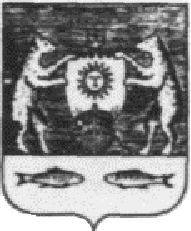 